MERSİN BÜYÜKŞEHİR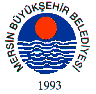 BELEDİYE MECLİSİ KARARIBirleşim Sayısı : (2)Oturum Sayısı : (1)Dönem Sayısı   : (1)Karar Tarihi    : 18/07/2014Karar Sayısı     : 278			Büyükşehir Belediye Meclisi 18/07/2014 Cuma Günü Belediye Başkanı Burhanettin KOCAMAZ başkanlığında Mersin Büyükşehir Belediyesi Kongre ve Sergi Sarayı Toplantı Salonunda toplandı.Gündem maddesi gereğince; Büyükşehir Belediye Meclisi’nin 13/06/2014 tarih ve 235 sayılı ara kararı ile Plan ve Bütçe Komisyonuna havale edilen, İlçelerimizde Büyükşehir Belediyemize bağlı olarak yürütülmekte olan hizmetlere ilişkin, İlçe Belediyelerimizde uygulanmakta olan 2014 yılı mevcut tarife tutarları ekte olup; 31.12.2014 tarihine kadar aynı tarife tutarlarının uygulanmaya devam edilmesi ile ilgili; 20/06/2014 tarihli komisyon raporu katip üye tarafından okundu.KONUNUN GÖRÜŞÜLMESİ VE OYLANMASI SONUNDABüyükşehir Belediyemize bağlı olarak yürütülmekte olan hizmetlere ilişkin, İlçe Belediyelerimiz ve kapanan belde belediyelerimizde uygulanmakta olan 2014 yılı mevcut tarife tutarlarının 31.12.2014 tarihine kadar aynı şekilde uygulanmaya devam edilmesinin kabulüne, Plan ve Bütçe Komisyonumuz tarafından oy birliği ile karar verilmiştir.     Denilmektedir. Yapılan oylama neticesinde Plan ve Bütçe Komisyon raporunun kabulüne, yapılan oylama neticesinde mevcudun oy birliği ile karar verildi.Burhanettin KOCAMAZ		   Enver Fevzi KÖKSAL 		Ergün ÖZDEMİR       Meclis Başkanı			       Meclis Katibi	   		   Meclis Katibi